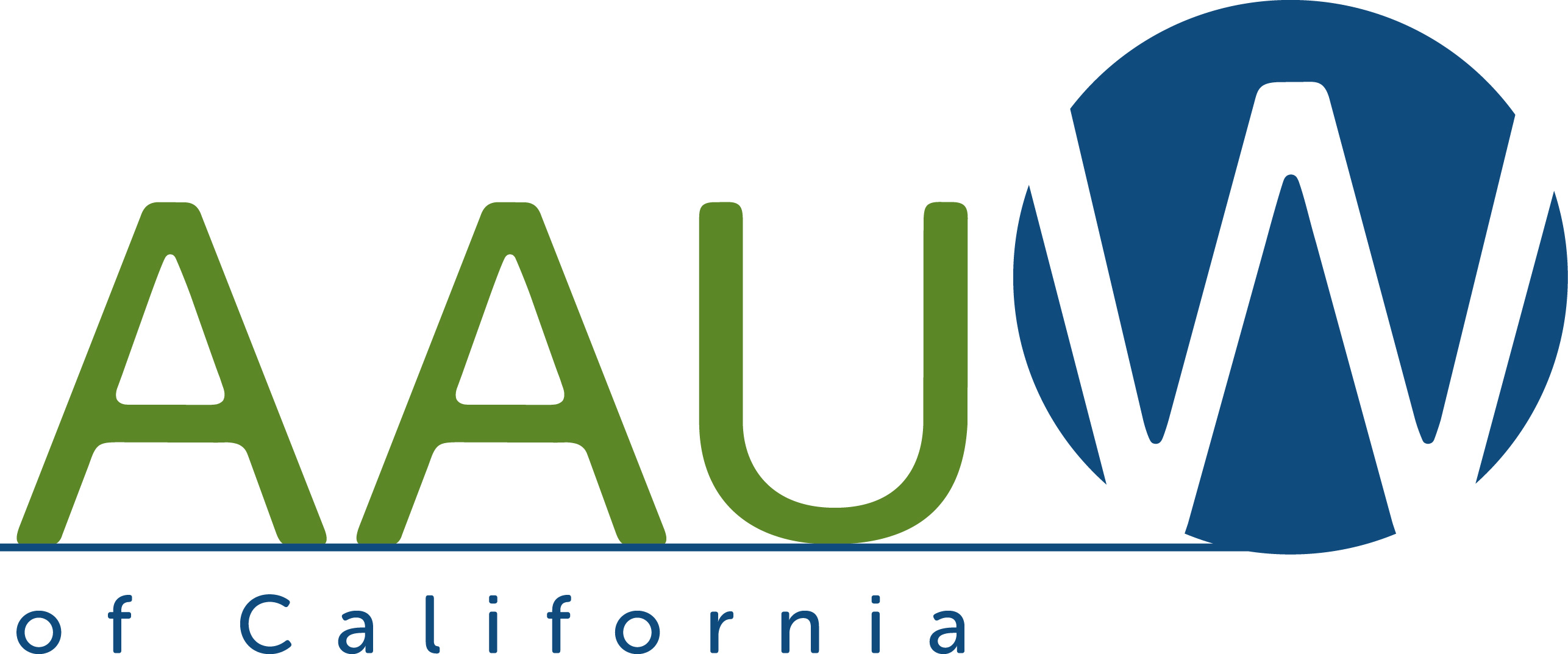 Proposed ResolutionSend this completed form to:AAUW California OfficeAAUW California Parliamentarian1331 Garden Hwy #100parliamentarian@aauw-ca.orgSacramento, CA 95833209-742-5316office@aauw-ca.orgResolution Title/Subject:Resolution Title/Subject:Resolution Title/Subject:Resolution Title/Subject:Resolution Title/Subject:Resolution Title/Subject:Resolution Title/Subject:Relationship to AAUW Program: Relationship to AAUW Program: Relationship to AAUW Program: Relationship to AAUW Program: Relationship to AAUW Program: Relationship to AAUW Program: Relationship to AAUW Program: Relationship to AAUW Program: Relationship to AAUW Program: See the Public Policy Principles & Action Priorities on the AAUW California website, Public Policy section.See the Public Policy Principles & Action Priorities on the AAUW California website, Public Policy section.See the Public Policy Principles & Action Priorities on the AAUW California website, Public Policy section.See the Public Policy Principles & Action Priorities on the AAUW California website, Public Policy section.See the Public Policy Principles & Action Priorities on the AAUW California website, Public Policy section.See the Public Policy Principles & Action Priorities on the AAUW California website, Public Policy section.See the Public Policy Principles & Action Priorities on the AAUW California website, Public Policy section.See the Public Policy Principles & Action Priorities on the AAUW California website, Public Policy section.See the Public Policy Principles & Action Priorities on the AAUW California website, Public Policy section.See the Public Policy Principles & Action Priorities on the AAUW California website, Public Policy section.See the Public Policy Principles & Action Priorities on the AAUW California website, Public Policy section.Rationale Clause(s):  Rationale Clause(s):  Rationale Clause(s):  Rationale Clause(s):  Rationale Clause(s):  Briefly outline the need for the resolution.Briefly outline the need for the resolution.Briefly outline the need for the resolution.Briefly outline the need for the resolution.Briefly outline the need for the resolution.Briefly outline the need for the resolution.Briefly outline the need for the resolution.Briefly outline the need for the resolution.Briefly outline the need for the resolution.Briefly outline the need for the resolution.Briefly outline the need for the resolution.Resolved Clause(s):  Resolved Clause(s):  Resolved Clause(s):  Resolved Clause(s):  Resolved Clause(s):  Set forth in clear, concise language the action/statement to be voted on.Set forth in clear, concise language the action/statement to be voted on.Set forth in clear, concise language the action/statement to be voted on.Set forth in clear, concise language the action/statement to be voted on.Set forth in clear, concise language the action/statement to be voted on.Set forth in clear, concise language the action/statement to be voted on.Set forth in clear, concise language the action/statement to be voted on.Set forth in clear, concise language the action/statement to be voted on.Set forth in clear, concise language the action/statement to be voted on.Set forth in clear, concise language the action/statement to be voted on.Set forth in clear, concise language the action/statement to be voted on.Closure Date:  Closure Date:  Resolutions are intended to be temporary action and should include a specific timeframe or “sunset” date.Resolutions are intended to be temporary action and should include a specific timeframe or “sunset” date.Resolutions are intended to be temporary action and should include a specific timeframe or “sunset” date.Resolutions are intended to be temporary action and should include a specific timeframe or “sunset” date.Resolutions are intended to be temporary action and should include a specific timeframe or “sunset” date.Resolutions are intended to be temporary action and should include a specific timeframe or “sunset” date.Resolutions are intended to be temporary action and should include a specific timeframe or “sunset” date.Resolutions are intended to be temporary action and should include a specific timeframe or “sunset” date.Resolutions are intended to be temporary action and should include a specific timeframe or “sunset” date.Resolutions are intended to be temporary action and should include a specific timeframe or “sunset” date.Resolutions are intended to be temporary action and should include a specific timeframe or “sunset” date.Financial Impact:  Financial Impact:  Financial Impact:  Include all costs:  postage, telephone, copying, meetings of committee to be incurred in carrying out the action desired.Include all costs:  postage, telephone, copying, meetings of committee to be incurred in carrying out the action desired.Include all costs:  postage, telephone, copying, meetings of committee to be incurred in carrying out the action desired.Include all costs:  postage, telephone, copying, meetings of committee to be incurred in carrying out the action desired.Include all costs:  postage, telephone, copying, meetings of committee to be incurred in carrying out the action desired.Include all costs:  postage, telephone, copying, meetings of committee to be incurred in carrying out the action desired.Include all costs:  postage, telephone, copying, meetings of committee to be incurred in carrying out the action desired.Include all costs:  postage, telephone, copying, meetings of committee to be incurred in carrying out the action desired.Include all costs:  postage, telephone, copying, meetings of committee to be incurred in carrying out the action desired.Include all costs:  postage, telephone, copying, meetings of committee to be incurred in carrying out the action desired.Include all costs:  postage, telephone, copying, meetings of committee to be incurred in carrying out the action desired.Submitted by: Submitted by: Name: Address:Phone:Email:Branch Position:Branch Position:Branch Position:Branch Position:Branch Submitting Resolution:  Branch Submitting Resolution:  Branch Submitting Resolution:  Branch Submitting Resolution:  Branch Submitting Resolution:  Branch Submitting Resolution:  Branch Submitting Resolution:  Branch Submitting Resolution:  (if submitted by branch)(if submitted by branch)(if submitted by branch)(if submitted by branch)(if submitted by branch)(if submitted by branch)(if submitted by branch)(if submitted by branch)(if submitted by branch)(if submitted by branch)(if submitted by branch)Date Approved by Branch:  Date Approved by Branch:  Date Approved by Branch:  Date Approved by Branch:  Date Approved by Branch:  Date Approved by Branch:  (if submitted by branch)(if submitted by branch)(if submitted by branch)(if submitted by branch)(if submitted by branch)(if submitted by branch)(if submitted by branch)(if submitted by branch)(if submitted by branch)(if submitted by branch)(if submitted by branch)Date Submitted to Parliamentarian:Date Submitted to Parliamentarian:Date Submitted to Parliamentarian:Date Submitted to Parliamentarian:Date Submitted to Parliamentarian:Date Submitted to Parliamentarian:Date Submitted to Parliamentarian:Date Submitted to Parliamentarian:Date Submitted to Parliamentarian:Date Submitted to Parliamentarian: